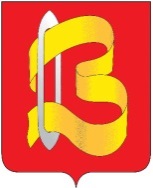 Ивановская областьКонтрольно-счетная комиссияГородского округа Вичугаул. 50 лет Октября, д.19, офис 302, 312, г. Вичуга, Ивановская область, 155331Тел (49354) 3-01-85, 3-01-84 Е-mail: kskgovichuga@mail.ruОКПО 37338107, ОГРН 1123701000697, ИНН/КПП 3701047637/370101001                   21.12.2022г.ЗАКЛЮЧЕНИЕна  проект  решения  городской  Думы городского округа Вичуга № 49 ( с поправками) «О внесении изменений в решение городской Думы городского округа Вичуга седьмого созыва от 23.12.2021г. №58 «О бюджете городского округа Вичуга на 2022 год и на плановый период 2023 и 2024 годов» Настоящее заключение Контрольно-счетной комиссии городского округа Вичуга на проект решения, подготовлено на основании норм и положений Бюджетного кодекса Российской Федерации, Положения о бюджетном процессе в городском округе Вичуга, Положения о контрольно-счетной комиссии городского округа Вичуга. Контрольно-счётная комиссия городского округа Вичуга, рассмотрев представленный проект Решения  городской  Думы городского округа Вичуга № 39  «О внесении   изменений  в  решение  городской  Думы  городского  округа Вичуга седьмого созыва от 23.12.2021г. №58  «О бюджете городского округа Вичуга на 2022 год и на плановый период 2023 и 2024 гг.», сообщает следующее.Проектом решения предусматриваются изменения основных характеристик бюджета на 2022 год. Анализ изменений приведен в таблице:Как видно из таблицы, проектом решения в 2022 году увеличен общий объем и доходов,  и расходов местного бюджета.       Изменение доходной части бюджета городского округа Вичуга:План по налоговым и неналоговым доходам бюджета на 2022 год уточняется на основании предложений главных администраторов доходов бюджета и, исходя из ожидаемой оценки, в том числе налоговые доходы увеличены на 1 863 516,98 руб., неналоговые доходы уменьшены на 2 140 384,89 руб., в том числе:налог, взимаемый в связи с применением упрощенной системы налогообложения, увеличен на 1 848 516,98 руб.,государственная пошлина за выдачу разрешения на установку рекламной конструкции увеличена на 15 000,00 руб.прочие поступления от использования имущества, находящегося в муниципальной собственности (аренда имущества) увеличены на 1 900 000 руб.,прочие доходы от компенсации затрат бюджета увеличены на 130 912,46 руб.,доходы от реализации иного имущества, находящегося в муниципальной собственности (продажа имущества) уменьшены на 5 373 931,16 руб.,доходы, получаемые в виде арендной платы за  земельные участки, увеличены на 310 000,00 руб.,доходы от продажи земельных участков увеличены на 400 000,00 руб.,административные штрафы, установленные Кодексом Российской Федерации об административных правонарушениях, увеличены на 517 664,44 руб.,инициативные платежи уменьшены на 25 030,63 руб.Кроме того уточняется налог на доходы физических лиц в разрезе кодов видов данного налога. План по безвозмездным поступлениям на 2022 год уменьшаются на сумму 1 354 263,11 руб., в т. ч.:-за счет увеличения субсидии на укрепление материально-технической базы муниципальных образовательных организаций  в рамках иных непрограммных мероприятий по наказам избирателей депутатам Ивановской областной Думы в сумме 800 000,00 руб.,-за счет уменьшения субсидии на разработку сметной документации на ремонт автомобильных дорог в рамках иных непрограммных мероприятий по наказам избирателей депутатам Ивановской областной Думы в сумме 800 000,00 руб.,-за счет увеличения субсидии в целях предоставления субсидий гражданам на оплату первоначального взноса при получении ипотечного жилищного кредита или на погашение основной суммы долга и уплату процентов по ипотечному жилищному кредиту в сумме 299 514,95 руб.,-за счет увеличения субсидии на капитальный ремонт объектов дошкольного образования в рамках реализации социально значимого проекта "Создание безопасных условий пребывания в дошкольных образовательных организациях, дошкольных группах в муниципальных образовательных организациях" в сумме 1 135 250,00 руб., -за счет уменьшения субсидии на реализацию проектов развития территорий, основанных на местных инициативах (инициативных проектов) в сумме 385 592,17 руб.,-за счет увеличения субсидии для реализации мероприятий по модернизации объектов коммунальной инфраструктуры в сумме 2 878 867,31 руб.,-за счет уменьшения субвенции на финансовое обеспечение государственных гарантий реализации прав на получение общедоступного и бесплатного дошкольного образования в сумме 5 049 521,00 руб.,-за счет уменьшения субвенции на финансовое обеспечение государственных гарантий реализации прав на получение общедоступного и бесплатного дошкольного, начального общего, основного общего, среднего общего образования в сумме 457 192,83  руб.,-за счет уменьшения субвенции на осуществление переданных полномочий по присмотру и уходу за детьми-сиротами и детьми, оставшимися без попечения родителей, детьми-инвалидами и детьми, нуждающимися в длительном лечении в сумме 428 414,00 руб.,за счет увеличения субвенция на осуществление государственных полномочий по составлению, изменению и дополнению списков кандидатов в присяжные заседатели федеральных судов общей юрисдикции в Российской Федерации в сумме 17 318,52 руб.,за счет увеличения субвенции  по предоставлению бесплатного горячего питания обучающимся, из числа детей граждан, принимающих участие (принимавших участие, в том числе погибших (умерших)) в специальной военной операции в сумме 635 506,11 руб.  В план по расходам бюджета городского округа Вичуга на 2022 год вносятся изменения на сумму «минус»- 1 631 131,02 руб.:Более подробную информацию об изменениях, предусмотренных проектом решения городской Думы городского округа Вичуга № 49 можно прочитать в пояснительной записке.Вносятся изменения бюджетных ассигнований по разделам и подразделам классификации расходов бюджетов на 2022 год:             В план по доходам на 2023 год вносятся изменения на сумму +2020 202,02 руб. за счет увеличения субсидии на выполнение программы по формированию современной городской среды .В план по расходам бюджета городского округа Вичуга на 2023 год вносится увеличение  бюджетных ассигнований на сумму  2020 202,02  руб.:Контрольно-счетная комиссия городского округа Вичуга отмечает, что представленный проект Решения городской Думы городского округа Вичуга №49  «О внесении изменений в решение городской Думы городского округа Вичуга седьмого созыва от 23.12.2021г. № 58 «О бюджете городского округа Вичуга на 2022 год и на плановый период 2023-2024 годов» соответствует нормам и положениям Бюджетного Кодекса Российской Федерации и направлен на  сохранение сбалансированности  и платёжеспособности бюджета, обеспечение в полном объёме обязательств по первоочередным расходам и недопущение роста кредиторской задолженности. Председатель Контрольно-счетной комиссии городского округа Вичуга:                 		                   О.В. Стрелкова                                                                    Исполнитель  Карасева Л.С. Тел: 3-01-85Показатели  ДОХОДЫ, из них:  ДОХОДЫ, из них:  ДОХОДЫ, из них: РАСХОДЫ, из них: РАСХОДЫ, из них:ДЕФИЦИТ (-)ПРОФИЦИТ (+)ВСЕГОналоговые и неналоговые доходыбезвозмездные поступленияВСЕГОРасходы на обслуживание государственного долгаСогласно решения № 30 от 27.10.2022г:Согласно решения № 30 от 27.10.2022г:Согласно решения № 30 от 27.10.2022г:Согласно решения № 30 от 27.10.2022г:Согласно решения № 30 от 27.10.2022г:Согласно решения № 30 от 27.10.2022г:Согласно решения № 30 от 27.10.2022г:2022 год832 727 464,37142 940 626,85689 786 837,52835 198 453,712 819 370,04-2 470 989,342022 год831 096 333,35142 663 758,94688 432 574,41833 567 322,69-2 470 989,34ИзмененияИзмененияИзмененияИзмененияИзмененияИзмененияИзменения2022 год-1 631 131,02(-0,2%)-276 867,91    (-0,19%)-1 354 263,11 (-0,2 %)-1 631 131,02(-0,2%)----------------    Наименование показателяИзменения, предлагаемые проектом решения на 2022 годИзменения, предлагаемые проектом решения на 2022 годМуниципальная программа «Развитие системы образования городского округа Вичуга»Предусматривается уменьшение  расходов в сумме  - 4 383 765,72 руб. Подпрограмма «Развитие дошкольного образования детей»-   уменьшаются бюджетные ассигнования и лимиты бюджетных обязательств в 2022 году на сумму «минус» -4 224 601,00 руб.;Подпрограмма "Развитие общего образования"- бюджетные ассигнования и лимиты бюджетных обязательств в 2022 году увеличиваются на сумму +178 313,28 руб;Подпрограмма "Развитие дополнительного образования детей" -бюджетные ассигнования и лимиты бюджетных обязательств в 2022 году уменьшаются на сумму  «минус» 36 600,00 руб;Подпрограмма "Развитие дополнительного образования в сфере физической культуры и спорта"-бюджетные ассигнования и лимиты бюджетных обязательств в 2022 году уменьшаются  на сумму 150 000,00 руб; Подпрограмма "Организация отдыха детей в каникулярное время в образовательных организациях"-бюджетные ассигнования и лимиты бюджетных обязательств в 2022 году уменьшаются на сумму  «минус»  82 404,00руб;Подпрограмма "Обеспечение выполнения функций Муниципального казённого учреждения "Финансово-методический центр городского округа Вичуга"бюджетные ассигнования и лимиты бюджетных обязательств в 2022 году уменьшаются на сумму  «минус» 8 963,00  руб;Подпрограмма "Предоставление мер социальной поддержки в сфере образования»-бюджетные ассигнования и лимиты бюджетных обязательств в 2022 году уменьшаются на сумму  «минус»59 511,00  руб;Муниципальная программа «Развитие  культуры  городского округа Вичуга»Предусматривается увеличение средств в сумме 100 014,25руб..Подпрограмма «Организация культурного досуга и отдыха населения»-бюджетные ассигнования и лимиты бюджетных обязательств в 2022 году уменьшаются  на сумму 56 300,00руб; Подпрограмма "Музейно-выставочная деятельность"бюджетные ассигнования и лимиты бюджетных обязательств в 2022 году увеличиваются  на сумму 120 845,00 руб; Подпрограмма "Обеспечение выполнения функций централизованной бухгалтерии Отдела культуры администрации городского округа Вичуга-"бюджетные ассигнования и лимиты бюджетных обязательств в 2022 году уменьшаются  на сумму 35 469,25 руб;Муниципальная программа"Обеспечение доступным и комфортным  жильём,объектами инженерной инфраструктуры и услугами жилищно-коммунального хозяйства населения городского округа Вичуга"Предусматривается увеличение расходов на сумму 2 900 529,75 руб.Подпрограмма "Модернизация объектов коммунальной инфраструктуры и обеспечение функционирования систем жизнеобеспечения"-бюджетные ассигнования и лимиты бюджетных обязательств в 2022 году уменьшаются  на сумму 2 878 867,31 руб;Подпрограмма "Обеспечение жильем молодых семей, в том числе предоставление земельных участков для строительства жилых домов" бюджетные ассигнования и лимиты бюджетных обязательств в 2022 году уменьшаются на сумму  «минус»79 743,26  руб;Подпрограмма "Государственная и муниципальная поддержка граждан в сфере ипотечного жилищного кредитования"бюджетные ассигнования и лимиты бюджетных обязательств в 2022 году увеличиваются на сумму  101 405,70 руб;Муниципальная программа                                                                                                "Обеспечение безопасности населения и профилактика наркомании на территории городского округа Вичуга"Перераспределение средств в сумме 5900,00 рубПо программе перераспределяются средства местного бюджета между направлениями в связи с необходимостью выплат денежного поощрения народным дружинникам в сумме 5900,00 рубМуниципальная программа"Социальная поддержка населения городского округа Вичуга"Перераспределение средств в сумме 15000,00 рубПо программе перераспределяются средства местного бюджета между направлениями в связи с необходимостью приобретения новогодних гостинцев для детей в сумме 15000,00 руб.Муниципальная программа «Формирование комфортной городской среды»Предусматривается уменьшение расходов на сумму «минус»- .-501 191,52 руб.Подпрограмма "Благоустройство дворовых территорий городского округа Вичуга в рамках поддержки местных инициатив"-бюджетные ассигнования и лимиты бюджетных обязательств в 2022 году уменьшаются  на сумму 501 191,52 рубИТОГО, программные расходы «минус» -1 884 413,24 руб.Непрограммные расходыПредусматривается увеличение расходов на сумму    +253 282,22 руб.По непрограммным направлениям расходов увеличиваются бюджетные ассигнования и лимиты бюджетных обязательств в 2022 году на сумму                         +253 282,22 руб.:ВСЕГО «минус» 1 631 131,02Раздел.подразделНаименование На 2022 год (сумма в руб.)01 00Общегосударственные расходы+ 10 000,0001 03  Функционирование законодательных (представительных) органов государственной власти и представительных органов муниципальных образований-20 000,0001 13  Другие общегосударственные вопросы+30 000,0010 00СОЦИАЛЬНАЯ ПОЛИТИКА- 10 000,0010 03  Социальное обеспечение населения-10 000,00    Наименование показателяИзменения, предлагаемые проектом решения на 2023 годИзменения, предлагаемые проектом решения на 2023 годМуниципальная программа                                                                           "Долгосрочная сбалансированность и устойчивость бюджетной системыУменьшение  расходов на сумму-»минус» 1 063,27 рубПодпрограмма "Управление муниципальным долгом"- уменьшаются бюджетные ассигнования и лимиты бюджетных обязательств в 2023 году на сумму                         1 063,27 руб руб.:Муниципальная программа «Формирование комфортной городской среды»Предусматривается увеличение  рсходов на сумму  +2 021 265,29руб.Подпрограмма «Благоустройство общественных территорий городского округа Вичуга»  увеличиваются бюджетные ассигнования и лимиты бюджетных обязательств в 2023 году на сумму +2 021 265,29 руб.                        - предусматриваются ассигнования за счет средств областного бюджета в 2023 году +2 020 202,02 руб. (постановление Правительства Ивановской области от 17.11.2022 № 650-п) и предусматриваются средства местного бюджета в сумме +1 063,27 на реализацию программ формирования современной городской среды в 2023 году (Благоустройство общественной территории "Привокзальная площадь" ул. Вокзальная).